Информация о реализации курса внеурочной деятельности «Мое Оренбуржье» (ноябрь)В образовательных организациях города Оренбурга продолжает реализовывать программа внеурочной деятельности «Мое Оренбуржье».29 ноября обучающиеся 4б класса СОШ №16 посетили областную полиэтническую детскую библиотеку. С ребятами была проведена беседа «Первые книги», «Мировые библиотеки». В ноябре учащиеся 4А класса СОШ № 51 на базе МАУДО "Детский эколого-биологический центр" приняли участие в квесте  "Земля - наш общий дом". Учащиеся с интересом отвечали на вопросы викторины и говорили о важности бережного отношения к природе. Ребята показали себя любознательными и опытными сыщиками. Они с большим интересом сортировали мусор, рисовали плакаты на экологическую тематику, посетили живой уголок. Ребята узнали про экологические проблемы Оренбургской области и города Оренбурга, познакомились с животным миром родного края. Учащиеся 1В класса с классным руководителем и родителями посетили Оренбургский драматический театр им. Горького. Визит был не совсем обычным - не с целью просмотра спектакля. В этот раз сотрудники театра знакомили гостей с образовательными и воспитательными возможностями своего культурного заведения. Они провели экскурсию и театральный урок. Гости из МОБУ «СОШ № 51» побывали в театральном закулисье. Ученики «ООШ с.Краснохолма г.Оренбурга» на занятиях внеурочной деятельности «Мое Оренбуржье» познакомились с основанием  города  Оренбурга и совершили прогулку по главной исторической улице города – Советской.Экскурсия «Хлеб – всему голова», была проведена в рамках внеурочной деятельности, курса «Моё Оренбуржье» для учащихся «СОШ № 68». Она содействовала приобщению детей к национальной культуре, воспитанию у них любви и уважения к своей малой родине, уважению к труду людей, гордости за свой край.Ученики СОШ №1 в ноябре с большим удовольствием посетили Оренбургский губернаторский  историко -краеведческий  музей. Ученики 4 «В» класса возложили цветы к памятнику А. Прохоренко. Провели Урок Мужества, посвященный  подвигу героя-земляка.  В рамках акции «Моё Оренбуржье» начальная школа ЧОУ «Центр образования на Марсовом поле» регулярно проводит мероприятия разной направленности, позволяющей расширить знания детей о родном крае. Ребятам запомнилась экскурсия к памятнику Петра I. Где ребята узнали об истории возникновения этого памятника, интересные факты из жизни Петра I и его связи с Оренбуржьем.Программа внеурочной деятельности «Мое Оренбуржье»  СОШ №61 в 1-х классах включает 3 цикла:Осенний цикл:  «Удивительный мир природы», «Краски золотой осени»;Зимний цикл «Зимние превращения», «Я – зима-метелица, в гости к вам пришла»;Весенний цикл  «Пробуждение природы» «Здравствуй, солнце!».Подошла к концу реализации первого цикла, в рамках которого ребята познакомились  с осенними изменениями в природе родного края. Было проведено две экскурсии, на которых ребята наблюдали за фенологическими изменениями в жизни растений и животных, собрали семена и плоды, которыми они будут подкармливать птиц зимой.Учащиеся начальной школы СОШ №6 посетили ипподром п. Южный Урал 01.11 2017 года.В период осенних каникул обучающиеся начальных классов МОБУ «СОШ № 72 с углубленным изучением математики» стали участниками разнообразных экскурсий.Музей истории трудовой славы «Газпром добыча Оренбург». Экскурсовод рассказал детям о первооткрывателях нефтегазоконденсатного месторождения. Познакомились с фотографиями первооткрывателях, рассмотрели экспонаты газовой отрасли России, поучаствовали в викторине.В период осенних каникул 2017 года обучающиеся третьих классов школы № 62 посетили Музей истории города Оренбурга. Музей детей поразил! Они были удивлены многообразием старинных вещей, чучел животных, экспозиций, которые рассказывают об истории Оренбурга с древнейших времён, об основании города, о пребывании Пушкина, о войне под предводительством Пугачёва. Ребятам очень понравилась экскурсовод, которая интересно рассказывала о каждом предмете и о событиях, связанных с ними.Учащиеся 2г, 3з и 3б классов СОШ № 71 посетили музейный комплекс «Национальная деревня». Посетили музеи русского, башкирского, украинского, белорусского подворий. Учащиеся 4б класса приняли участие в экскурсии по Гагаринским местам. Учащиеся 1-4 классов СОШ №83посетили с экскурсией Храм Михаила Архангела в селе Городище. Ребята с интересом послушали экскурсию настоятеля храма отца Сергия (Демакина) об истории создания храма, о внутреннем убранстве. Экскурсия ребятам очень понравилась.Учащиеся 1 класса «Д» МОБУ «СОШ №76» побывали на экскурсии в Музее культурного центра УМВД России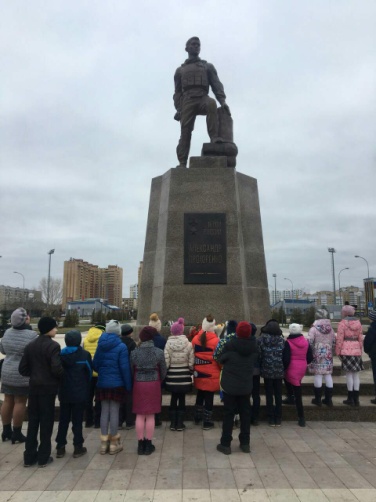 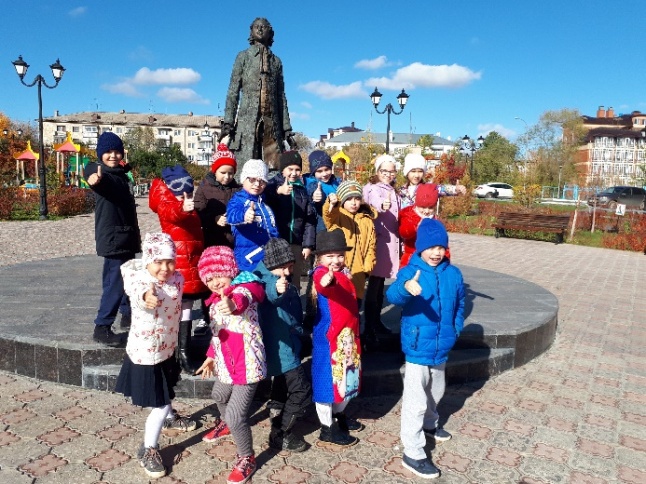 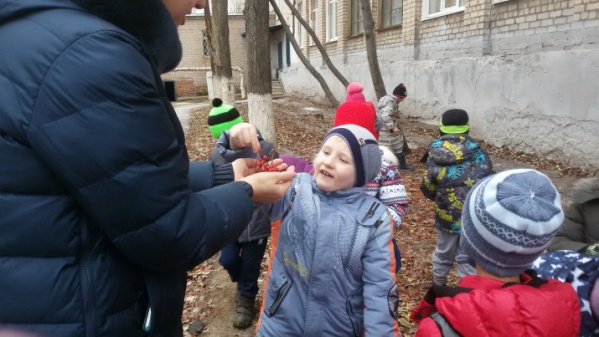 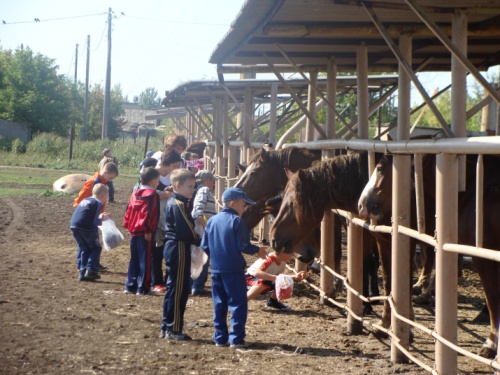 